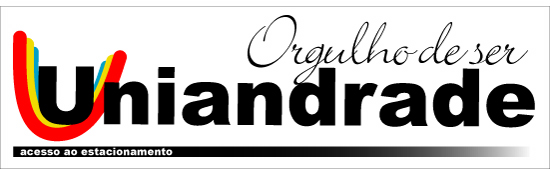 COLAÇÃO DE GRAU 2017GRUPO 1 – 16/02/2018 AS 20H00 – ÓPERA DE ARAMEENFERMAGEMESTÉTICA E COSMÉTICAFARMÁCIAFISIOTERAPIANUTRIÇÃOGRUPO 2 – 24/02/2018 AS 16H00 – ÓPERA DE ARAMEADMINISTRAÇÃOANÁLISE E DESENVOLVIMENTO DE SISTEMASCIENCIA DA COMPUTAÇÃOCIÊNCIAS CONTÁBEISDESIGN DE INTERIORESDESIGN DE MODADIREITOEDUCAÇÃO FISICA – BACHARELADOPSICOLOGIAGRUPO 3 – 24/02/2018 AS 20H00 -  ÓPERA DE ARAMECIÊNCIAS BIOLÓGICASEDUCAÇÃO FISICA – LICENCIATURAFISICAGEOGRAFIAHISTÓRIALETRASMATEMÁTICAPEDAGOGIA